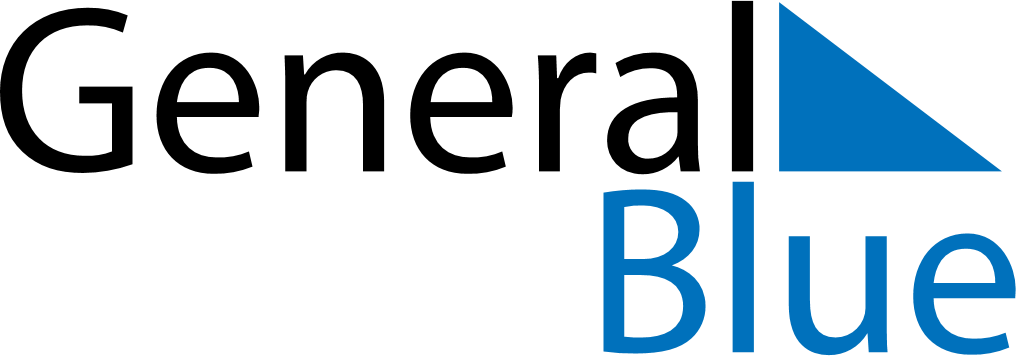 May 2019May 2019May 2019May 2019LatviaLatviaLatviaMondayTuesdayWednesdayThursdayFridaySaturdaySaturdaySunday123445Labour DayRestoration of Independence dayRestoration of Independence day678910111112Restoration of Independence day (substitute day)Mother’s Day131415161718181920212223242525262728293031